кс/84745/9725З, manicheskoe.smo@mail.ruПРОЕКТПостановлениеот «___»_______2021г	№  	пос. Манычский«О выявлении правообладателя ранее учтенного               объекта недвижимости»В соответствии со статьей 69.1 Федерального закона от 13 июля 2015 года  № 218-ФЗ «О государственной регистрации недвижимости» выявлено:  1. В отношении жилой квартиры  с кадастровым номером 08:12:070101:622, общей 58,8 кв.м., расположенном по адресу: Республика Калмыкия, Яшалтинский район, п. Манычский, ул. Школьная, д.13, кв.2, Парахоня Людмилы Васильевны,………года рождения, место рождения:…, паспорт гражданина Российской Федерации  серия…№…, выдан …, код подразделения …, СНИЛС …, проживающий (зарегистрирован по месту жительства) по адресу: …,2. Указанный в пункте 1 настоящего постановления жилая квартира  не прекратила существование, что подтверждается актом осмотра от 06.10.2021 № 3 (прилагается). 3.Контроль за исполнением настоящего постановления оставляю за собой.Глава Манычского СМО РК(ахлачи):                                    О.И. КузьменкоАДМИНИСТРАЦИЯМАНЫЧСКОГО СЕЛЬСКОГОМУНИЦИПАЛЬНОГООБРАЗОВАНИЯРЕСПУБЛИКИ КАЛМЫКИЯ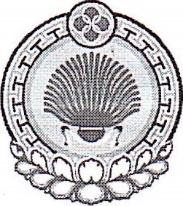 ХАЛЬМГ ТАНhИНЯШАЛТИНСК РАЙОНАМАНЫЧСК МУНИЦИПАЛЬНБУРДЭЦИИНАДМИНИСТРАЦ